Last updated: May 2016Roles      ResponsibilitiesGrievance OfficerInforms the public about the grievance mechanism.Ensures that all individuals with responsibilities under the grievance mechanism are made aware of the existence of the process and receive adequate training.Receives and reports complaints.Serves as principal point of contact and liaison with complainants.Ensures communication with the complainant and follows specified procedures and timelines.Maintains a log of complaints received.Resolves complaints that do not need a substantive expert.Supports the substantive expert, if necessary.Serves as a liaison between company and third parties, as required.Monitors resolution of complaints.Prepares monitoring reports.Provides feedback on the effectiveness of the grievance mechanism to management.Complaint ownerResponsible for investigating and resolving complaints.The complaint owner may be either:The Grievance Officer, if the complaint can be resolved with limited additional information expertise or resources; orA substantive expert, such as a manager from the area of operations implicated by the complaint, if the complaint cannot be easily or quickly resolved by the Grievance Officer.Appeals Committee May be composed of company officials that have not been involved with the complaint to date.May also include or be exclusively composed of other trusted people from outside the company, if an independent view is necessary.Intervenes when the proposed resolution is not accepted by the complainant and identifies additional actions to address the complaint.Approves the close-out of complaints when an agreement cannot be reached with the complainant.ContractorsUnderstand the basics of the grievance mechanism, having received information about and training in the grievance resolution process from the company.Assist the complaint owner to manage and resolve complaints in a timely manner when the contractor may be involved.Project/Operation managerApproves and is accountable for implementation of the grievance mechanism.Provides support for implementation of the grievance resolution process and enforcement of specific agreements.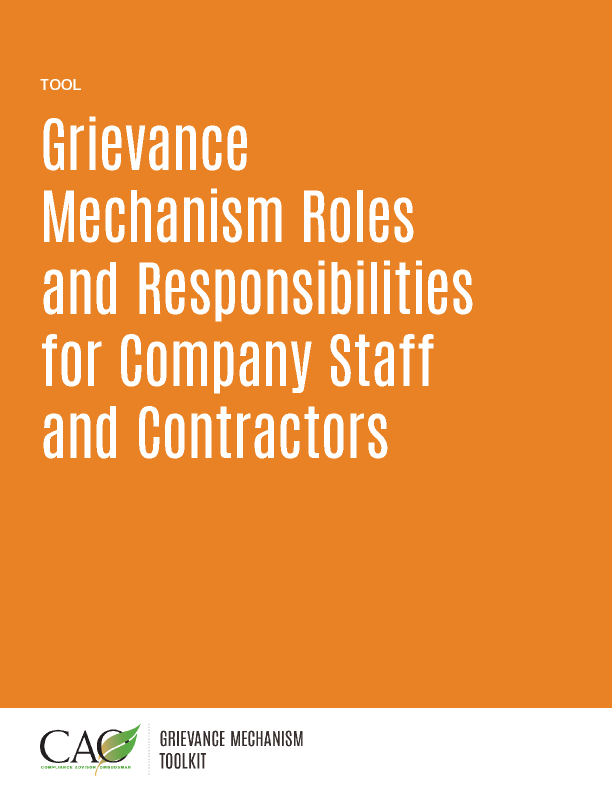 